О внесении изменений в приказ министерства управления финансами Самарской области от 13.12.2007 № 12-21/98 «Об утверждении Порядка открытия и ведения лицевых счетов в министерстве управления финансами Самарской области»На основании Положения о министерстве управления финансами Самарской области, утвержденного постановлением Правительства Самарской области от 21.11.2008 № 447, ПРИКАЗЫВАЮ: Внести в приказ министерства управления финансами Самарской области от 13.12.2007 № 12-21/98 «Об утверждении Порядка открытия и ведения лицевых счетов в министерстве управления финансами Самарской области» следующие изменения:В Порядке открытия и ведения лицевых счетов в министерстве управления финансами Самарской области:в пункте 1.1 абзац второй дополнить словами:«, и лицевых счетов для учета в соответствии с действующим законодательством операций со средствами регионального оператора системы капитального ремонта общего имущества в многоквартирных домах, расположенных на территории Самарской области, функции и полномочия учредителя в отношении которого осуществляют органы исполнительной власти Самарской области (далее – региональный оператор)»;дополнить пунктом 1.4.4.1 следующего содержания:«1.4.4.1. Для учета операций, осуществляемых региональным оператором, в соответствии с действующим законодательством в Министерстве открываются и ведутся следующие виды лицевых счетов:лицевой счет регионального оператора для учета операций со средствами, предназначенными для финансирования капитального ремонта общего имущества в многоквартирных домах, расположенных на территории Самарской области, (далее – лицевой счет для учета операций со средствами на капитальный ремонт);лицевой счет регионального оператора для учета операций, относящихся к административно-хозяйственной деятельности регионального оператора (далее – лицевой счет для учета операций по административно-хозяйственной деятельности).Указанные в настоящем пункте лицевые счета в тексте настоящего Порядка вместе или по отдельности именуются также лицевые счета регионального оператора или лицевой счет регионального оператора соответственно.»;дополнить пунктами 1.7.18 - 1.7.19 следующего содержания:«1.7.18. Лицевой счет для учета операций со средствами на капитальный ремонт имеет следующую структуру:1АА.ВВ.001.0, где:1 – признак средств регионального оператора;АА – код органа исполнительной власти Самарской области, осуществляющего функции и полномочия учредителя регионального оператора;ВВ – код подчиненности органу исполнительной власти Самарской области, осуществляющему функции и полномочия учредителя регионального оператора;001 – вид средств, учитываемых на лицевом счете регионального оператора.1.7.19. Лицевой счет для учета операций по административно-хозяйственной деятельности имеет следующую структуру:1АА.ВВ.002.0, где:1 – признак средств регионального оператора;АА – код органа исполнительной власти Самарской области, осуществляющего функции и полномочия учредителя регионального оператора;ВВ – код подчиненности органу исполнительной власти Самарской области, осуществляющему функции и полномочия учредителя регионального оператора;002 – вид средств, учитываемых на лицевом счете регионального оператора.»;в пункте 2.2.2 абзац двенадцатый изложить в следующей редакции:«Для открытия лицевого счета автономного учреждения, отдельного лицевого счета автономного учреждения, лицевого счета унитарного предприятия, лицевого счета регионального оператора, автономное учреждение либо соответственно унитарное предприятие представляет в управление операционно-кассовой работы или территориальные отделы, а региональный оператор представляет в управление операционно-кассовой работы документы, аналогичные тем, которые представляет бюджетное учреждение в соответствии с абзацами третьим - десятым настоящего пункта. Заявление на открытие лицевого счета для учета операций автономного учреждения представляется по форме согласно приложению № 13 к настоящему Порядку, для учета операций унитарного предприятия – по форме согласно приложению № 22 к настоящему Порядку, для учета операций регионального оператора - по форме согласно приложению № 23 к настоящему Порядку.»;в пункте 2.2.3 абзац второй изложить в следующей редакции:«Управление операционно-кассовой работы осуществляет проверку документов в течение трех рабочих дней со дня представления их клиентом, бюджетным учреждением (автономным учреждением), унитарным предприятием, региональным оператором или в течение двух рабочих дней со дня представления их территориальными отделами, после чего направляет клиенту, бюджетному учреждению (автономному учреждению), унитарному предприятию, региональному оператору извещение об открытии лицевого счета по форме согласно приложению № 3, № 10, или № 21 соответственно, либо возвращает документы с письменным обоснованием причины возврата документов.»;пункте 2.3 изложить в следующей редакции:«2.3. При наличии у клиента либо бюджетного учреждения (автономного учреждения), унитарного предприятия, регионального оператора программного обеспечения АС «Бюджет», удаленного рабочего места АС «Бюджет» (далее – УРМ АС «Бюджет») между Министерством и клиентом либо бюджетным учреждением (автономным учреждением), унитарным предприятием, региональным оператором заключается договор об организации юридически значимого электронного документооборота с использованием электронной подписи (далее – ЭП).Клиент либо бюджетное учреждение (автономное учреждение), унитарное предприятие, региональный оператор вместе с договором об организации юридически значимого электронного документооборота с использованием ЭП предоставляет копии приказов о назначении уполномоченных лиц, ответственных за работу с электронной подписью, заверенные руководителем клиента либо бюджетного учреждения (автономного учреждения), унитарного предприятия, регионального оператора и оттиском печати клиента либо бюджетного учреждения (автономного учреждения), унитарного предприятия, регионального оператора.»;в пункте 2.4:абзац первый после слов «унитарного предприятия» дополнить словами                       «, регионального оператора»;абзац второй после слов «унитарное предприятие» дополнить словами                         «, региональный оператор»;в пункте 2.5:абзац первый после слов «унитарным предприятием» дополнить словами                    «, региональным оператором»;абзац второй после слов «унитарные предприятия» дополнить словами                         «, региональный оператор»;пункт 2.6 дополнить абзацем седьмым следующего содержания:«Орган исполнительной власти Самарской области, осуществляющий функции и полномочия учредителя регионального оператора, представляет в управление операционно-кассовой работы в порядке, предусмотренном настоящим пунктом для главных распорядителей средств областного бюджета и главных администраторов, сведения о региональном операторе, в том числе информацию о том, какие виды лицевых счетов открываются ему в Министерстве и виды средств, операции с которыми будут осуществляться на указанных лицевых счетах.»;в пункте 2.7:абзац второй после слов «унитарное предприятие» дополнить словами                         «, регионального оператора»;абзац четвертый после слов «унитарного предприятия» дополнить словами                  «, регионального оператора»;в пункте 3.1:абзац первый после слов «лицевого счета унитарного предприятия» дополнить словами «, лицевого счета регионального оператора»;подпункт  а) после слов «унитарного предприятия» дополнить словами                        «, регионального оператора»;подпункт б) после слов «унитарному предприятию» дополнить словами                       «, региональному оператору»;абзац четвертый после слов «унитарное предприятие» дополнить словами                    «, региональный оператор»;в пункте 3.2 абзац первый после слов «унитарное предприятие» дополнить словами    «, региональный оператор»;в пункте 3.2.1:абзац первый после слов «унитарное предприятие» дополнить словами                         «, региональный оператор»;абзац второй после слов «унитарное предприятие» дополнить словами                          «, региональный оператор»;абзац четвертый изложить в следующей редакции:«копии приказов (выписок из приказов) о прекращении права первой подписи или права второй подписи лиц, указанных в предыдущей карточке, не являющихся соответственно руководителем или главным бухгалтером клиента, бюджетного учреждения (автономного учреждения), унитарного предприятия, регионального оператора заверенные руководителем клиента, бюджетного учреждения (автономного учреждения), унитарного предприятия, регионального оператора  и оттиском печати клиента, бюджетного учреждения (автономного учреждения), унитарного предприятия, регионального оператора (в случае прекращения права первой или второй подписи лиц, указанных в настоящем абзаце, без их увольнения, перевода на другую работу)»;абзац седьмой изложить в следующей редакции:«копии приказов (выписок из приказов) о предоставлении права первой подписи или права второй подписи новым лицам, указанным в новой карточке, не являющимся соответственно руководителем или главным бухгалтером клиента, бюджетного учреждения (автономного учреждения), унитарного предприятия, регионального оператора, заверенные руководителем клиента, бюджетного учреждения (автономного учреждения), унитарного предприятия, регионального оператора, и оттиском печати клиента, бюджетного учреждения (автономного учреждения), унитарного предприятия, регионального оператора (в случае предоставления права первой подписи или права второй подписи новым лицам, указанным в настоящем абзаце)»;абзац восьмой после слов «унитарными предприятиями» дополнить словами                «, региональным оператором»; абзац девятый изложить в следующей редакции:«В случае увольнения руководителя клиента либо бюджетного учреждения (автономного учреждения), унитарного предприятия, регионального оператора предоставляются копии  приказов (выписок из  приказов) о предоставлении права первой подписи или права второй подписи лицам, указанным в новой карточке, не являющимся соответственно руководителем или главным бухгалтером клиента, бюджетного учреждения (автономного учреждения), унитарного предприятия, регионального оператора, заверенные новым руководителем клиента, бюджетного учреждения (автономного учреждения), унитарного предприятия, регионального оператора и оттиском печати клиента, бюджетного учреждения (автономного учреждения), унитарного предприятия, регионального оператора. В указанном случае до оформления новой карточки в соответствии с требованиями настоящего пункта Министерством не принимаются от клиента либо бюджетного учреждения (автономного учреждения), унитарного предприятия, регионального оператора документы (в том числе расчетные документы), содержащие подписи лиц, которым было предоставлено право первой или второй подписи уволенным руководителем клиента либо бюджетного учреждения (автономного учреждения), унитарного предприятия, регионального оператора.»;пункт 3.3 после слов «унитарное предприятие» дополнить словами                                «, региональный оператор»;в пункте 3.4 абзац первый после слов «унитарному предприятию» дополнить словами «, региональному оператору»;в пункте 3.5 абзац тринадцатый после слов «унитарных предприятий» дополнить словами «, регионального оператора»;в пункте 3.6:абзац первый после слов  «унитарное предприятие» дополнить словами                        «, региональный оператор»;абзац третий после слов «унитарного предприятия» дополнить словами                         «, регионального оператора»;в пункте 3.7: абзац третий изложить в следующей редакции:«При закрытии лицевого счета бюджетного учреждения (автономного учреждения), унитарного предприятия, регионального оператора  сверка операций по данным лицевым счетам производится путем представления отчета о состоянии лицевого счета бюджетного учреждения (автономного учреждения), унитарного предприятия, регионального оператора.»;дополнить абзацами следующего содержания: «Отчет о состоянии лицевого счета регионального оператора содержит следующие показатели:остаток средств на лицевом счете на начало года; остаток средств на лицевом счете на отчетную дату; поступления и выплаты.»;в пункте 3.8:абзац первый после слов «унитарного предприятия» дополнить словами                        «, регионального оператора»;абзац четырнадцатый изложить в следующей редакции:«При реорганизации (слиянии, присоединении, разделении, выделении, преобразовании) или изменении подведомственности унитарных предприятий, регионального оператора применяются правила, предусмотренные настоящим пунктом для бюджетных учреждений (автономных учреждений), с учетом особенностей, установленных действующими нормативными правовыми актами для унитарных предприятий и организационно-правовой формы регионального оператора, и используются формы документов, аналогичные тем, которые установлены настоящим пунктом для отдельных лицевых счетов бюджетных учреждений (автономных учреждений).»;в пункте 3.9:абзац первый после слов «(автономное учреждение)» дополнить словами «, унитарное предприятие, региональный оператор»;абзац третий после слов «унитарные предприятия» дополнить словами                          «, региональный оператор»;пункт 3.10 после слов «унитарного предприятия» дополнить словами                            «, регионального оператора»;пункт 3.11 после слов «унитарного предприятия» дополнить словами                            «, регионального оператора»;наименование раздела 5 изложить в следующей редакции:«5. Порядок отражения операций на лицевых счетах получателей средств, бюджетных учреждений (автономных учреждений), унитарных предприятий, регионального оператора»;пункт 5.9 дополнить абзацем четвертым:«На лицевых счетах регионального оператора операции осуществляются в пределах свободного остатка средств на лицевом счете регионального оператора без расшифровки кодов бюджетной классификации Российской Федерации».пункт 6.4. после слов «унитарных предприятий» дополнить словами                              «, регионального оператора»;в пункте 7.1 абзац первый изложить в следующей редакции:«Департамент не позднее следующего рабочего дня после подтверждения совершения операций выдает клиентам, бюджетным учреждениям (автономным учреждениям), унитарным предприятиям,  региональному оператору выписки из лицевых счетов клиентов, лицевых счетов бюджетных учреждений (автономных учреждений), отдельных лицевых счетов бюджетных учреждений (автономных учреждений), лицевых счетов унитарных предприятий, лицевых счетов регионального оператора с приложениями или передает в электронном виде с ЭП.»; дополнить пунктом 7.6.8 следующего содержания:«7.6.8. В выписке из лицевого счета регионального оператора указываются следующие показатели:входящий на начало дня и исходящий на конец дня остатки средств регионального оператора;поступления и выплаты в разрезе расчетных документов, подтверждающих проведение операций на лицевом счете.»;пункт 7.7 после слов «унитарным предприятиям» дополнить словами                            «, региональному оператору»;пункт 7.8 после слов «унитарное предприятие» дополнить словами                                «, региональный оператор»;пункт 7.11 изложить в следующей редакции:«7.11. Дубликат выписки из лицевого счета клиента либо бюджетного учреждения (автономного учреждения), унитарного предприятия, регионального оператора и (или) дубликаты приложений к ней могут быть выданы клиенту либо бюджетному учреждению (автономному учреждению), унитарному предприятию, региональному оператору по его письменному заявлению на имя руководителя Департамента или начальника территориального отдела либо должностного лица территориального отдела, имеющего право первой подписи.»;в пункте 8.2 абзац первый после слов «унитарных предприятий» дополнить словами «, регионального оператора»;пункт 8.3.1 изложить в следующей редакции:«8.3.1.  Ежемесячно не позднее третьего рабочего дня месяца, следующего за отчетным, управление операционно-кассовой работы и территориальные отделы осуществляют с бюджетными учреждениями (автономными учреждениями), унитарными предприятиями, региональным оператором сверку операций по движению средств на лицевых счетах путем представления в электронном виде с ЭП отчета о состоянии лицевого счета бюджетного учреждения (автономного учреждения), отчета о состоянии отдельного лицевого счета бюджетного учреждения (автономного учреждения), отчета о состоянии лицевого счета унитарного предприятия, отчета о состоянии лицевого счета регионального оператора. При отсутствии в течение трех рабочих дней с момента направления отчета о состоянии лицевого счета (отдельного лицевого счета) бюджетного учреждения (автономного учреждения), унитарного предприятия,  регионального оператора письменных возражений со стороны бюджетного учреждения (автономного учреждения), унитарного предприятия, регионального оператора сверка считается произведенной, а информация, содержащаяся в нем, подтвержденной.»; приложения № 2, № 14, № 18, № 21 после слова «предприятие» в соответствующих числе и падеже дополнить словами «, региональный оператор» в соответствующих числе и падеже;дополнить новым приложением № 23 согласно приложению к настоящему приказу.2. Опубликовать настоящий Приказ в средствах массовой информации.3. Контроль за исполнением настоящего Приказа возложить на руководителя департамента исполнения областного бюджета и отчетности       Т.П. Стёпкину.4. Настоящий приказ вступает в силу со дня его официального опубликования.И.о. министра                                                                                                                В.С.ПанфёровСтёпкина 2424660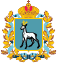 МИНИСТЕРСТВО УПРАВЛЕНИЯ ФИНАНСАМИСАМАРСКОЙ ОБЛАСТИПРИКАЗ № 01-07/22 от 29.04.2014 г.Самара